GRAMMAR CHEAT SHEET                                                       120315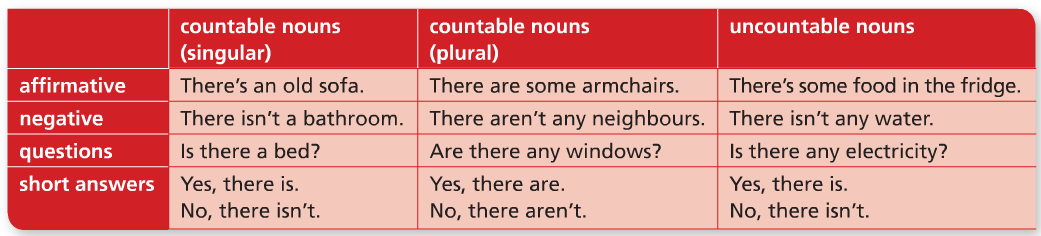 Personal PronounsOThere isHay (sing)There areHay (Plu)Is there?¿Hay? (sing)Are there¿Hay? (plu)OrdinalsOrdinalsOrdinalsNumbersNumbersOrdinals910ninetenfirstsecondthirdfourthfifthsixthseventheighthninthtenthenteleventhtwelfththththththethnthtieth21222324252627282930twenty-onetwenty-twotwenty-threetwenty-fourtwenty-fivetwenty-sixtwenty-seventwenty-eighttwenty-ninethirtytwenty-firstwenty-secondtwenty-thirdtwenty-fourthtwenty-fifthtwenty-sixthtwenty-seventhtwenty-eighthtwenty-ninththirtieth4050607080901001000106fortyfiftysixtyseventyeightyninetyhundredthousandmillionfortiethfiftiethsixtiethseventietheightiethninetiethhundredththousandthmillionthDays  weekMonths of the yearTimeIndefitite PronounsIndefitite PronounsMonday   Tuesday WednesdayThursdayFridaySaturdaySundayJanuary      JulyFebruary    August March        SeptemberApril           OctoberMay            NovemberJune           December five o’clock                las cinco en puntoa quarter past two    las dos y cuartohalf past three           las tres y mediaa quarter to six          las seis menos cuartofive past one               la una y cincotwenty to eight          las ocho menos veinteanother     otroanybody    alguienanything   cualquierboth          amboseach          cadaevey          todoeither  cualquiera (2)neither     niguno (2)enough     bastanteevery         todoseverybody/one  todosnowhere  ningún lugarseveral      variossomewhere  algún lugarsomething  algoI’m notYou’re notHe’s notShe’s notIt’s notWe’re notYou’reThey’re nothave gothave gothas gothas gothas gothave gothave gothave gotI haven’t gotYou haven’t gotHe hasn’t gotShe hasn’t gotIt hasn’t gotWe haven’t gotYou haven’t gotThey haven’t gothave got?have gothas gothas  gothas  gothave we gothave gothave we got?DemostrativesAdverbs PlaceAdverbs PlaceAdverbs Placethis    estethat   esethese estosthose esos here   aquíthere allíaway  lejosnearby cercanorthwards hacia el nortearound   alrededoroutside  fuerasomewhere  algún sitiotowards  haciaindoors  dentroPRESENT SIMPLE – TO PLAY - JUGARPRESENT SIMPLE – TO PLAY - JUGARPRESENT SIMPLE – TO PLAY - JUGARPRESENT SIMPLE – TO PLAY - JUGARSpellingQuestion wordsAffirmativeNegativeNegativeInterrogative -s. –ss, -sh, -ch, -x, -o    Add: -esMixes / does / wathesConsonant + y y    -iesTry – triesVowel + y Add:-ssays / paysWho?   ¿Quién?Why?   ¿Por qué?Where?  ¿Dónde?When?  ¿Cuándo?What?   ¿Qué?Which?  ¿Cuál?How?   ¿Cómo?I       playyou  playhe   playsshe playsit     playswe  playyou play they playI do not playyou do not playhe does not playshe does not playit does not playwe do not playyou do not playthey do not playI don’t playyou don’t playhe doesn’t playshe doesn’t playit doesn’t playwe don’t playyou don’t playthy don’t playDo I play?Do you play?Does he play?Does she play?Does it play?Do we play?Do you play?Do they play? -s. –ss, -sh, -ch, -x, -o    Add: -esMixes / does / wathesConsonant + y y    -iesTry – triesVowel + y Add:-ssays / paysWho?   ¿Quién?Why?   ¿Por qué?Where?  ¿Dónde?When?  ¿Cuándo?What?   ¿Qué?Which?  ¿Cuál?How?   ¿Cómo?PRESENT CONTINUOUS – TO EAT  – I am eating = Yo estoy comiendoPRESENT CONTINUOUS – TO EAT  – I am eating = Yo estoy comiendoPRESENT CONTINUOUS – TO EAT  – I am eating = Yo estoy comiendoPRESENT CONTINUOUS – TO EAT  – I am eating = Yo estoy comiendoPrepositions of placePrepositions of placeAffirmativeNegativeInterrogativeVerb + ingin en/dentro deat enon sobre (toca)under debajobelow más bajoabove más altobehind detrásin front of delanteopposite enfrente between  entreinto hacia dentroout of  hacia fuerabeside  al ladonext to junto/detrásaround alrededorthrough a través (dentro)across a través (sobre)over sobre (movi)I’m (am) eatingyou’re (are) eatinghe’s (is) eatingshe’s (is) eatingit’s (is) eatingwe’re (are) eatingyou’re (are) eatingthey’re (are) eatingI’m (am) not eatingyou’re (are) not eatinghe’s (is) not eatingshe’s (is) not eatingit’s (is) not eatingwe’re (are) not eatingyou’re (are) not eatingthey’re (are) not eatingam I eating?are you eating?is he eating?is she eating?is it eating?are we eating?are you eating?are they eating?cons + e mak(e)ingverb one syllable+ vowel (except: w,x.y) double consonantswimming-ie   lie lyingCon + vowel + l    travel  travellingStressed vowel + r   refer  referringin en/dentro deat enon sobre (toca)under debajobelow más bajoabove más altobehind detrásin front of delanteopposite enfrente between  entreinto hacia dentroout of  hacia fuerabeside  al ladonext to junto/detrásaround alrededorthrough a través (dentro)across a través (sobre)over sobre (movi)PAST SIMPLE – TO BE / I was = Yo era / estabaPAST SIMPLE – TO BE / I was = Yo era / estabaPAST SIMPLE – TO BE / I was = Yo era / estabaPAST SIMPLE TO HAVE / I had = Yo había / teníaPAST SIMPLE TO HAVE / I had = Yo había / teníaPAST SIMPLE TO HAVE / I had = Yo había / teníaAffirmNegativeInterrAffirmNegativeInterrI wasyou werehe wasshe wasit waswe wereyou werethey wereI wasn’t (not)you weren’t (not)he wasn’t (not)she wasn’t (not)it wasn’t (not)we weren’t (not)you weren’t (not)they weren’t (not)was I?were you?was he?was she?was it?were we?were you?were they?I hadyou hadhe hadshe hadit hadwe hadyou hadthey hadI hadn’t (not)you  hadn’t (not)he hadn’t (not)she  hadn’t (not)it  hadn’t (not)we  hadn’t (not)you  hadn’t (not)they  hadn’t (not)had I?had you?Had he?Had she?Had it?Had we?Had you?Had they?PAST SIMPLE – TO OPEN - ABRIRPAST SIMPLE – TO OPEN - ABRIRPAST SIMPLE – TO OPEN - ABRIRPAST SIMPLE – TO OPEN - ABRIRSpellingAffirmativeNegativeNegativeInterrogativeEnding in -e add -d  Use - usedcons + y  delete  -y add iedcarry – carriedcons + vowel + consdouble cons +edstop - stoppedI openedyou openedhe openedshe openedit openedwe openedyou openedthey openedI did not openyou  did not openhe  did not openshe  did not openit  did not openwe  did not openyou  did not openthey  did not openI didn’t openyou  didn’t openhe  didn’t openshe  didn’t openit  didn’t openwe  didn’t openyou  didn’t openthey  didn’t opendid I open?did you open?did he open?did she open?did it open?did we open?did you open?did the open?Ending in -e add -d  Use - usedcons + y  delete  -y add iedcarry – carriedcons + vowel + consdouble cons +edstop - stopped